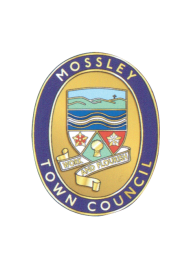 Mossley Town CouncilAgendaMossley Town CouncilAgendaMossley Town CouncilAgendaMossley Town CouncilAgendaMossley Town CouncilAgendaTo: Members of Mossley Town Council.To: Members of Mossley Town Council.To: Members of Mossley Town Council.To: Members of Mossley Town Council.YOU ARE HEREBY SUMMONED to attend a meeting of the Mossley Town Council to be held at Mossley Methodist Church on Wednesday 7 September 2022 at 8.00pm at which the following business will be transacted.YOU ARE HEREBY SUMMONED to attend a meeting of the Mossley Town Council to be held at Mossley Methodist Church on Wednesday 7 September 2022 at 8.00pm at which the following business will be transacted.YOU ARE HEREBY SUMMONED to attend a meeting of the Mossley Town Council to be held at Mossley Methodist Church on Wednesday 7 September 2022 at 8.00pm at which the following business will be transacted.YOU ARE HEREBY SUMMONED to attend a meeting of the Mossley Town Council to be held at Mossley Methodist Church on Wednesday 7 September 2022 at 8.00pm at which the following business will be transacted.SummonsSummonsSummonsSummonsSummons11Declarations of InterestMembers and Officers are invited to declare any interests they may have in any of the items included on the agenda for this meeting.Declarations of InterestMembers and Officers are invited to declare any interests they may have in any of the items included on the agenda for this meeting.Declarations of InterestMembers and Officers are invited to declare any interests they may have in any of the items included on the agenda for this meeting.22Public EngagementMembers of the public are invited to address the meeting. Any member of the public wishing to do so should notify the Clerk by 5pm on Tuesday 6 September 2022(Note: The Council has allocated a period of up to 30 minutes for public engagement items.)Police updateThe Police have been invited to deliver an update on Policing matters in the Town.Public EngagementMembers of the public are invited to address the meeting. Any member of the public wishing to do so should notify the Clerk by 5pm on Tuesday 6 September 2022(Note: The Council has allocated a period of up to 30 minutes for public engagement items.)Police updateThe Police have been invited to deliver an update on Policing matters in the Town.Public EngagementMembers of the public are invited to address the meeting. Any member of the public wishing to do so should notify the Clerk by 5pm on Tuesday 6 September 2022(Note: The Council has allocated a period of up to 30 minutes for public engagement items.)Police updateThe Police have been invited to deliver an update on Policing matters in the Town.33Applications for Financial AssistanceAt the time of publishing the agenda, no applications for grant aid have been received.Applications for Financial AssistanceAt the time of publishing the agenda, no applications for grant aid have been received.Applications for Financial AssistanceAt the time of publishing the agenda, no applications for grant aid have been received.44MinutesTo approve as a correct record and sign the minutes of the Meeting of the Town Council held on Wednesday 13 July 2022 (Enclosed)MinutesTo approve as a correct record and sign the minutes of the Meeting of the Town Council held on Wednesday 13 July 2022 (Enclosed)MinutesTo approve as a correct record and sign the minutes of the Meeting of the Town Council held on Wednesday 13 July 2022 (Enclosed)55Financial Update to 31 August 2022Report of the Clerk (Enclosed)Financial Update to 31 August 2022Report of the Clerk (Enclosed)Financial Update to 31 August 2022Report of the Clerk (Enclosed)66External Audit of the Town Council’s Accounts for Year ending 31 March 2022Receipt of the external auditor’s report on the Town Council’s accounts for the year ended 31 March 2022 has not yet been received but is anticipated.In the event of the external auditor’s report being received after the agenda has been issued but before the meeting, the Clerk will circulate at the earliest opportunity, a report on the external auditor’s findings.External Audit of the Town Council’s Accounts for Year ending 31 March 2022Receipt of the external auditor’s report on the Town Council’s accounts for the year ended 31 March 2022 has not yet been received but is anticipated.In the event of the external auditor’s report being received after the agenda has been issued but before the meeting, the Clerk will circulate at the earliest opportunity, a report on the external auditor’s findings.External Audit of the Town Council’s Accounts for Year ending 31 March 2022Receipt of the external auditor’s report on the Town Council’s accounts for the year ended 31 March 2022 has not yet been received but is anticipated.In the event of the external auditor’s report being received after the agenda has been issued but before the meeting, the Clerk will circulate at the earliest opportunity, a report on the external auditor’s findings.77External Audit of the Town Council’s AccountsOption to opt out of the SAAA Central External Auditor Appointment ArrangementsReport of the Clerk (Enclosed)External Audit of the Town Council’s AccountsOption to opt out of the SAAA Central External Auditor Appointment ArrangementsReport of the Clerk (Enclosed)External Audit of the Town Council’s AccountsOption to opt out of the SAAA Central External Auditor Appointment ArrangementsReport of the Clerk (Enclosed)88Neighbourhood PlanChair to reportNeighbourhood PlanChair to reportNeighbourhood PlanChair to report99Tree Planting InitiativeClerk to reportTree Planting InitiativeClerk to reportTree Planting InitiativeClerk to report1010Mossley Walking and Cycling Strategy – UpdateCouncillor Pat Mullin to report.Mossley Walking and Cycling Strategy – UpdateCouncillor Pat Mullin to report.Mossley Walking and Cycling Strategy – UpdateCouncillor Pat Mullin to report.1111Jubilee ‘Jumelage’Chair to reportJubilee ‘Jumelage’Chair to reportJubilee ‘Jumelage’Chair to report1212Town Twinning EventChair to report.Town Twinning EventChair to report.Town Twinning EventChair to report.1313Egmont StChair to report.Egmont StChair to report.Egmont StChair to report.1414Mossley Mapping ExerciseCouncillor James Hall to reportMossley Mapping ExerciseCouncillor James Hall to reportMossley Mapping ExerciseCouncillor James Hall to report1515Remembrance Sunday – 13 November 2022Report of the Clerk (Enclosed)Remembrance Sunday – 13 November 2022Report of the Clerk (Enclosed)Remembrance Sunday – 13 November 2022Report of the Clerk (Enclosed)1616Christmas 2022Report of the Clerk (Enclosed)Christmas 2022Report of the Clerk (Enclosed)Christmas 2022Report of the Clerk (Enclosed)1717Planning IssuesTo consider the following planning issues relevant to the town:Planning IssuesTo consider the following planning issues relevant to the town:Planning IssuesTo consider the following planning issues relevant to the town:(i)Relocate the school main entrance to provide complaint DDA access and external works for the safeguarding of children and internal alterations. Proposal includes new canopy and ramp, proposed windows reduced (Resubmission of 22/00225/FUL) at Milton St Johns Church Of England Primary School Mill Lane Mossley (22/00618/FUL)Relocate the school main entrance to provide complaint DDA access and external works for the safeguarding of children and internal alterations. Proposal includes new canopy and ramp, proposed windows reduced (Resubmission of 22/00225/FUL) at Milton St Johns Church Of England Primary School Mill Lane Mossley (22/00618/FUL)(ii)Variation of condition 2 (approved plans) of planning permission 21/00412/FUL (Demolition of existing building, erection of 14 semi-detached houses and associated parking and amenity space) to alter plans to show: individual plot floor levels; external alterations to elevations (pediments); alterations to bicycle storage and bin storage and updated site levels to suit surveyed site levels and existing adjacent property levels at Jonathan Grange Nursing Home, Micklehurst Road Mossley (22/00561/FUL)Variation of condition 2 (approved plans) of planning permission 21/00412/FUL (Demolition of existing building, erection of 14 semi-detached houses and associated parking and amenity space) to alter plans to show: individual plot floor levels; external alterations to elevations (pediments); alterations to bicycle storage and bin storage and updated site levels to suit surveyed site levels and existing adjacent property levels at Jonathan Grange Nursing Home, Micklehurst Road Mossley (22/00561/FUL)(iii)Single story rear extension and internal alterations at 122 Stockport Road Mossley (22/00775/CPUD)Single story rear extension and internal alterations at 122 Stockport Road Mossley (22/00775/CPUD)(iv)Proposed rear dormer loft conversion with roof lights to front elevation at 375 Manchester Road Mossley (22/00774/CPUD)Proposed rear dormer loft conversion with roof lights to front elevation at 375 Manchester Road Mossley (22/00774/CPUD)(v)Single storey rear extension for extra living space and internal modifications at 62 Winterford Road Mossley (22/00747/FUL)Single storey rear extension for extra living space and internal modifications at 62 Winterford Road Mossley (22/00747/FUL)(vi)Two storey rear extension, single storey attached garage to the side, new roof and attic conversion with dormers to front and rear elevation at 1 Shire Mill Close Mossley (22/00749/FUL)Two storey rear extension, single storey attached garage to the side, new roof and attic conversion with dormers to front and rear elevation at 1 Shire Mill Close Mossley (22/00749/FUL)(vii)Proposed two storey/single storey side extension at 1 Winterford Road Mossley (22/00725/FUL)Proposed two storey/single storey side extension at 1 Winterford Road Mossley (22/00725/FUL)(viii)Demolition of existing single storey commercial unit, and erection of two storey commercial unit (General Industrial), with roofspace at Unit Next To 6 Dean Street Mossley (22/00712/FUL)Demolition of existing single storey commercial unit, and erection of two storey commercial unit (General Industrial), with roofspace at Unit Next To 6 Dean Street Mossley (22/00712/FUL)(ix)First floor side extension at 2 Park Street Mossley (22/00815/FUL)First floor side extension at 2 Park Street Mossley (22/00815/FUL)(x)Single storey rear extension, front porch extension, new pitched roof to existing side extension & new roof to front bay at 121 Staley Road Mossley (22/00852/FUL)Single storey rear extension, front porch extension, new pitched roof to existing side extension & new roof to front bay at 121 Staley Road Mossley (22/00852/FUL)(xii)Non-material amendment to planning application 20/01253/FUL. Amendments to include; omitting the cladding to the gable elevation, Juliette balconies to be positions between the reveals, addition of cladding to part of the walkway at Holland Brothers Nield Street Mossley (22/00837/MATCH)Non-material amendment to planning application 20/01253/FUL. Amendments to include; omitting the cladding to the gable elevation, Juliette balconies to be positions between the reveals, addition of cladding to part of the walkway at Holland Brothers Nield Street Mossley (22/00837/MATCH)(Note: Plans and further information may be viewed on the Tameside MBC website via the following link:https://publicaccess.tameside.gov.uk/online-applications/(Note: Plans and further information may be viewed on the Tameside MBC website via the following link:https://publicaccess.tameside.gov.uk/online-applications/(Note: Plans and further information may be viewed on the Tameside MBC website via the following link:https://publicaccess.tameside.gov.uk/online-applications/1818Chair’s ReportCouncillor Frank Travis to reportChair’s ReportCouncillor Frank Travis to reportChair’s ReportCouncillor Frank Travis to report1919Updates and reports from Town Team and Other AgenciesUpdates and reports from Town Team and Other AgenciesUpdates and reports from Town Team and Other Agencies2020CorrespondenceCorrespondenceCorrespondence2121Grant ApplicationsTo consider any applications for grant aid discussed with the applicants earlier during the meeting.Grant ApplicationsTo consider any applications for grant aid discussed with the applicants earlier during the meeting.Grant ApplicationsTo consider any applications for grant aid discussed with the applicants earlier during the meeting.Mike IvesonClerk to the Council12 NetherleesLeesOldhamOL4 5BATel: 07809 690890Mike IvesonClerk to the Council12 NetherleesLeesOldhamOL4 5BATel: 07809 69089031 August 2022